Lessons Learned –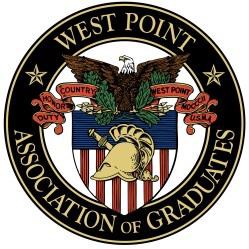 Submitted by - Purpose / Scope:	 Summary:	 Special Considerations / Risks:	 Helpful Hints:	1Department:Annual Giving – Parent Relations ManagerAnnual Giving – Parent Relations ManagerAnnual Giving – Parent Relations ManagerWritten By:Procedure #:N/ARevision #:N/AEffective Date: